Коммерческое предложение:Спонсорский пакет по участию спонсора в перелёте «Камчатка-2012»  Генеральный спонсор - 15 000 USDБаза спонсорского пакета:- Наклейка на самолёте  по двум бортам в носовой части (на капоте) суммарной площадью до  0,25 м2  ( 2 наклейки размером 50 см х 25 см );- наклейки на киле и нижних плоскостях крыльев;- Нашивка на всех комбинезонах, куртках и майках пилотов на груди, справа размером  10 х 10 см  или на спине размером 20 х 10 см;-  Упоминание в блоге  vulkan-avia.livejournal.com. Логотип и активная ссылка в каждом посте перелёта.   Логотип или рекламное изображение спонсора на обложке в Facebook. - Благодарность в фильме, созданном после перелёта на основе материала, отснятого в процессе путешествия, информация о спонсоре в титрах;- Размещение рекламы спонсора на фотовыставке, утроенной по результатам отснятых материалов в перелёте;- Выпуск авиаоткрыток с символикой спонсора;Спонсорский пакет по участию спонсора в перелёте «Камчатка-2012» Спонсор перелёта  3500 USDБаза спонсорского пакета:- Наклейка на самолёте  по двум бортам суммарной площадью до  0,1 м2 (2 наклейки размером  30 см х 15 см);- Нашивка комбинезонах, куртках или майках пилотов на груди или на рукаве размером  10 х 5 см; -  Упоминание в блоге  vulkan-avia.livejournal.com. Логотип и активная ссылка в каждом посте перелёта.   - Благодарность в фильме, созданном после перелёта на основе материала, отснятого в процессе путешествия, информация о спонсоре в титрах;- Благодарность в фотовыставке, утроенной по результатам отснятых материалов в перелёте;Спонсорский пакет по участию спонсора в перелёте «Камчатка-2012»  Друг перелёта 700 USDБаза спонсорского пакета:- Наклейка на самолёте  суммарной площадью не более  0,02 м2 (1 наклейка размером  20 см х 10 см);- Нашивка комбинезонах, куртках или майках пилотов на груди или на рукаве размером  7 х 5 см;-  Упоминание в блоге  vulkan-avia.livejournal.com. Логотип и активная ссылка в каждом посте перелёта.   - Благодарность в фильме, созданном после перелёта на основе материала, отснятого в процессе путешествия, информация о спонсоре в титрах;- Благодарность в фотовыставке, утроенной по результатам отснятых материалов в перелёте;Приложение-1Боковая проекция самолёта для оценки размещения рекламы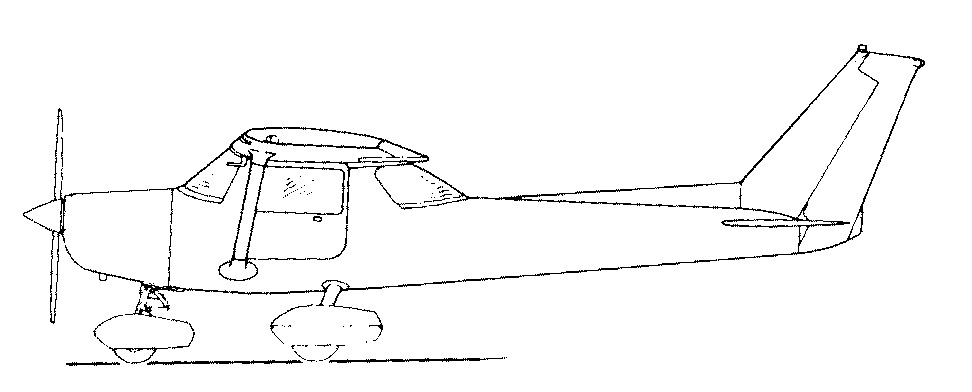 Комбинезон пилота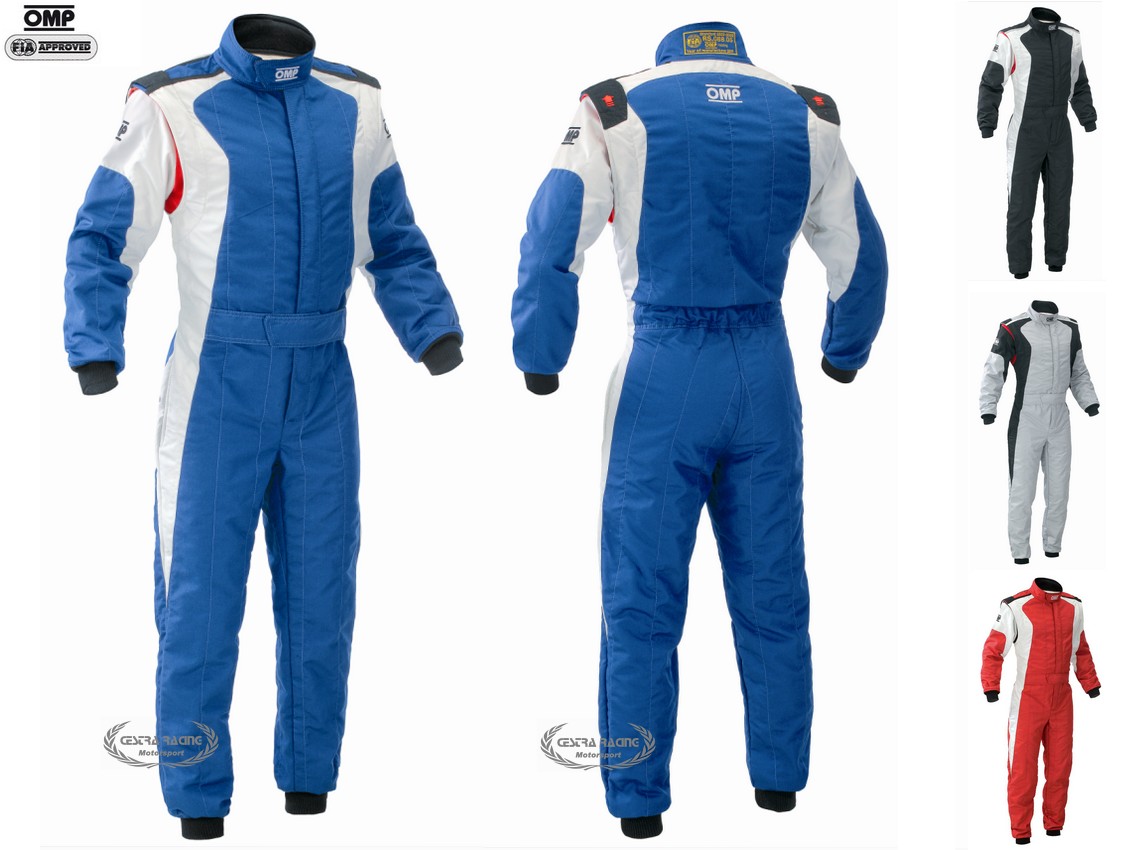 